RIESGOS PARA EL CONDUCTOR.	C. Conducción.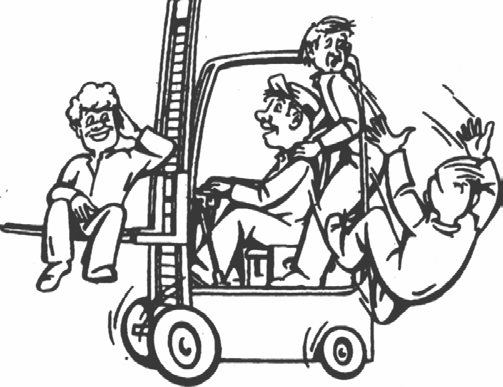 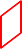 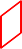 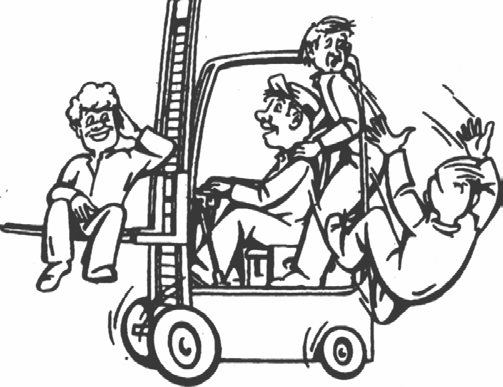 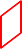 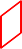 Golpes por caída de objetos.Colisión con otros vehículos y obstáculos.Vuelco del autoelevador.Caídas a distinto nivel.Lesiones por sobreesfuerzos.RIESGOS PARA EL RESTO DEL PERSONALAtropellamientos.Golpes por caída de cargas.OTROS RIESGOSContaminación de áreas de trabajo.Explosiones.Deterioro de materiales.Deterioro de estanterías.NORMAS GENERALES.Sólo se permite el manejo de autoelevadores a personal capacitado y autorizado por la empresa.El trabajador conocerá y actuará de acuerdo a las normas establecidas.Todas las protecciones y dispositivos de los autoelevadores serán respetadas y utilizadas.En caso de anomalía o deficiente funcionamiento, el trabajador lo comunicará de forma inmediata y, si procede, señalizará la avería y prohibición de uso del autoelevador.La carretilla se mantendrá, en todo momento, libre de objetos y restos de material.Los autoelevadores se utilizarán única y exclusivamente para las funciones y trabajo propias de su condición y estructura.En carga o en vacío, no transportar ni izar personas.NORMAS ESPECÍFICAS.Puesta en Funcionamiento.Antes de comenzar a trabajar, verificar el estado de todos los elementos que componen el autoelevador (frenos, dirección, circuito hidráulico, neumáticos, iluminación, señales acústicas y luminosas de retroceso, espejo retrovisor, matafuegos, cinturón de seguridad). Comunicar cualquier incidencia al responsable de zona.Las placas indicadoras serán visibles en todo momento y de fácil lectura.Incorporación al autoelevador.Utilizar el pasamanos, o en su defecto el bastidor, para incorporarse al autoelevador .No llevar herramientas u objetos en los bolsillos.Adecuar el asiento al tamaño del conductor.Utilizar el material de protección asignado.Mantener brazos y piernas dentro del volumen de la cabina del autoelevador.Manejar el volante con manos no ocupadas y limpias.Utilizar cinturón de seguridad.Evitar paradas y arranques bruscos.Sin visibilidad, circular marcha atrás.Las rampas se bajarán con la carga hacia atrás.Tanto con carga como en vacío, circular con las horquillas bajas (15-25 cm. del suelo).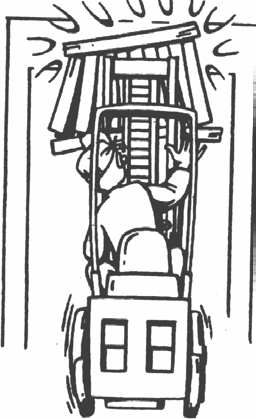 Respetar las señales establecidas.La velocidad se adecuará a las condiciones del autoelevador,carga que se transporta y características de las vías de circulación.Haga sonar la bocina en los cruces y puntos de riesgo o con poca visibilidad.Evitar circular sobre superficies inestables: agujeros, objetos, obstáculos, etcEn el exterior o con suelo mojado, extremarlas precauciones y disminuir la velocidad.No acceder a zonas clasificadas con riesgo de incendio y/o explosión salvo con autoelevadores adecuados a dichos riesgos.Levantamiento de carga.Comprobar antes de retirar la carga el estado del palet y de la estantería.Aproximarse a la zona de carga lentamente.Colocar el autoelevador de frente a la estantería.Comenzar a levantar las horquillas con el mástil vertical.Alcanzado el punto, introducir las horquillas comprobando visualmente su trayectoria.Retirar la carga y descender con el mástil en vertical.Descendida la carga, inclinar el mástil hacia atrás y soltar el freno de mano.Comprobar la ausencia de personas y realizar la maniobra de salidaTransporte de Cargas.El volumen y peso de la carga se ajustará a las características del autoelevador. En ningún caso se aumentará el contrapeso de la máquina.Asegurar la estabilidad de la carga sobre las horquillas.No transportar metales u objetos metálicos en contacto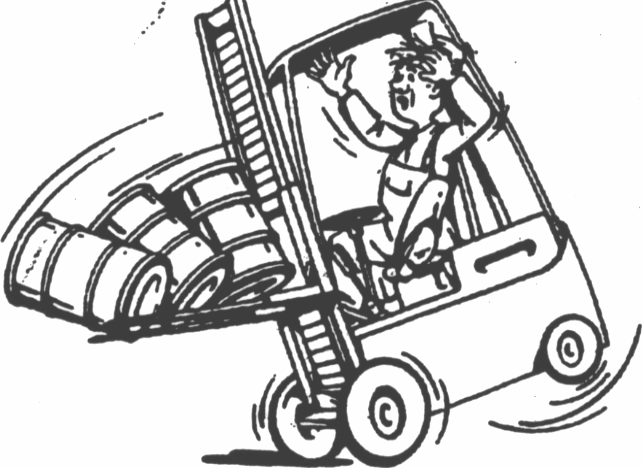 directo con las horquillas.No transportar cargas sobre recipientes o palets deteriorados.No levantar cargas con una sola horquilla.Depositar la Carga.Proceder a la inversa de lo indicado en el levantamiento de carga.Depositar la carga sin invadir zonas de paso a nivel de suelo.Depositar la carga retirando las horquillas, no inclinar hacia adelante el mástil.Comprobar la ausencia de personas en la maniobra de descarga.Carga y Descarga de Camiones.Antes de proceder a cargar un camión, accionar el freno de mano y calzar las ruedas del camión.Comprobar el estado del piso de la caja.Realizar la operación de carga de manera uniforme y equilibradaEvitar huecos entre la caja del camión y el piso del muelle mediante la colocación de una rampa.Otras Normas.Estacionar el autoelevador en lugar seguro, fuera de las vías de circulación, sin bloquear el equipo e instalaciones de emergencia y con las horquillas bajadas.No dejar el motor encendido y retirar las llaves de contacto.No saltar al descender del autoelevador.Las manos estarán siempre libres para conducir correctamente.Evitar fumar al conducir, así como en la zona de carga de baterías.En caso de deficiencia física temporal, o de tomar determinados medicamentos, consulte al personal sanitario, sobre la posibilidad del manejo de estos vehículos.Equipos de protección Individual.A nivel general, y aparte de los que sean de uso obligado en función de los riesgos que se evalúen, se recomienda la utilización de:Ropa adaptada a las condiciones climáticas.Guantes. Calzado con suela antideslizante y, si se efectúan operaciones de manejo manual, también con puntera de protección.Casco de seguridad.NORMAS BÁSICAS DE SEGURIDAD ENMANEJO DE AUTOELEVADORES 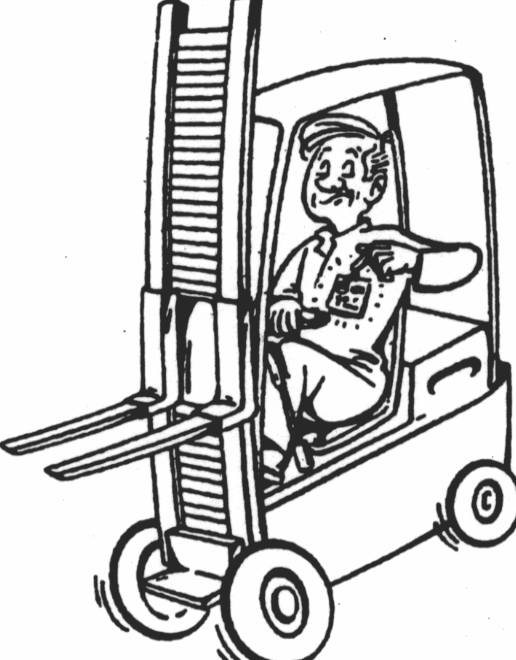 “El que no previene, accidentes tiene”